PHIẾU ĐĂNG KÝ HỌC BỔNG VALLET(Dành cho HỌC VIÊN CAO HỌC)Kính gửi:  - Tổ chức Khoa học & Giáo dục Gặp gỡ Việt Nam (Rencontres du Vietnam);- Ban điều hành học bổng Vallet khu vực phía Nam.A. THÔNG TIN CHUNGHọ và tên (chữ in hoa):	Ngày tháng năm sinh: ..............................................Nơi sinh: 	Số CMND/CCCD:.................................ngày cấp.................................nơi cấp	Số điện thoại:………………………….Email: 	Nơi công tác (Trường Đại học - Cao đẳng):	Vị trí công tác trong trường:	Nơi học:	Khoa………………..Ngành:	……….Chương trình (nếu có):…………………………..Học viên năm thứ:……… …..Mã số SV:…………………	Địa chỉ liên lạc:	Họ và tên Cha: ...........................................Năm sinh: .............  Nơi sinh: 	Nghề nghiệp:	Họ và tên Mẹ: .............................................Năm sinh: .............   Nơi sinh:	Nghề nghiệp:	Số anh chị em trong gia đình:	Là con thứ mấy:	Đã nhận Học bổng Vallet lần nào chưa (nếu có, những năm nào?):	Đã nhận các học bổng khác trong năm học (nếu có, ghi rõ tên):	B. KẾT QUẢ HỌC TẬP VÀ NGHIÊN CỨULiệt kê danh mục các bài báo, công trình trọng điểm đã công bố trong 2 năm gần đây. Ứng viên phải chú thích rõ bài thuộc SCIE, SCOPUS-(Q1, Q2, Q3, Q4)... căn cứ trên danh mục các tạp chí thuộc Web of Science, SCOPUS, hoặc danh mục các tạp chí trong nước được tính điểm của Hội đồng Giáo sư ngành, liên ngành năm 2022; tên đề tài và xác định vai trò cụ thể của ứng viên trong các đề tài nghiên cứu, các phát minh, sáng chế được cấp chứng nhận, nghiên cứu khoa học phục vụ cộng đồng đã được triển khai, ứng dụng... Lưu ý: những ứng viên đã nhận học bổng Vallet 2022 chỉ liệt kê công trình từ 5/2022 đến nay.Giải thưởng cấp quốc gia hoặc tương đương trở lên (nếu có cho các thành tích liên quan đến chuyên ngành đang theo học):	Điểm trung bình tích lũy (dành cho học viên cao học):	C. TRÌNH BÀY LÝ DO MONG MUỐN ĐƯỢC NHẬN HỌC BỔNG 	(tối thiểu 20 dòng, tối đa 30 dòng)	 Tôi xin chịu trách nhiệm hoàn toàn về tính xác thực của các thông tin và minh chứng cung cấp cho Ban điều hành học bổng Vallet khu vực phía Nam.	......, ngày…….tháng……..năm ........	(Người đăng ký học bổng ký và ghi rõ họ tên)Tổ chức Khoa học & Giáo dục "Gặp gỡ Việt Nam"Association "Rencontres du Vietnam"Tổ chức Khoa học & Giáo dục "Gặp gỡ Việt Nam"Association "Rencontres du Vietnam"104 Avenue du Général Leclerc
91190 Gif sur Yvette, France104 Avenue du Général Leclerc
91190 Gif sur Yvette, France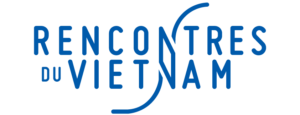 Văn phòng điều phối toàn quốc
37 Lê Ngô Cát, TP. Huế
ĐT: (054) 3931093 * DĐ: 0914 156 606Văn phòng điều phối toàn quốc
37 Lê Ngô Cát, TP. Huế
ĐT: (054) 3931093 * DĐ: 0914 156 606